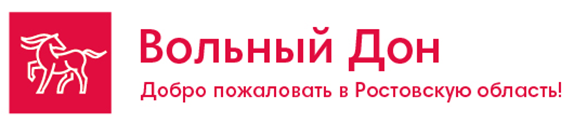 В ГОСТИ К ДОНСКИМ КАЗАКАМ. (Донской край: приветливые лица и южный шарм, и казаков кураж)Ростов-на-Дону-Таганрог-станица Старочеркасская.3 дня/2 ночи.В культуре Донского казачества, гость считался божьим посланцем. Это вызывало к нему чрезмерное уважение. Самым важным был гость из далеких краев и незнакомых мест, который нуждался в приюте и   опеке.
Гостю за столом отводилось самое почетное место. Гостя могли посадить даже на место старика, даже, если он был значительно моложе. Гость мог трое суток не отвечать на вопросы о цели его прибытия и откуда он родом. Задавать такие вопросы считалось неприличным.Стоимость тура:При бронировании тура для другого количества человек, производится перерасчет стоимости.   Программа тура:Отель «Меrcure» 4* - расположен в центре города в здании исторического особняка начала  XX  века, в 100 метрах от центральной улицы Б. Садовая. Рядом находится парк им. М. Горького, набережная, Музей краеведения. В номерах и во всем отеле предоставляется бесплатный Wi-Fi , в номерах  спутниковое телевидение, электрочайник, кофеварка и холодильник. Предоставляются также тапочки, банные полотенца и фен.  На территории есть как коктейль-бар, так и ресторан с неформальной обстановкой. Бар "Сметана" находится примерно в 5 минутах ходьбы. По утрам гости могут отведать американский завтрак в ресторане. Гости могут насладиться диетическими блюдами русской кухни в ресторане отеля. «Маринс Парк отель Ростов» 3*- центр города -визитная карточка Донского региона. Он находится в центре Ростова-на-Дону, в трех минутах езды от железнодорожного вокзала, в часе езды от аэропорта «Платов». Его шестиэтажное здание стоит прямо на пересечении Буденновского проспекта и Красноармейской улицы. Прямо перед центральным входом находится удобная транспортная развязка. Она поможет легко и просто добраться до любой точки города на общественном транспорте.Гостиница «Старый Ростов» 3* находится в самом центре города Ростов-на-Дону. Благодаря выгодному расположению, гости отеля смогут без хлопот добраться до нужного места. Удобная транспортная развязка. В шаговой доступности набережная.Интерьер всех номеров выполнен в классическом стиле. Оснащены телевизором с плоским экраном, холодильником и кондиционером. В каждом номере есть подключение к бесплатному интернету посредством WI-FI.В ресторане гостиницы гостей ждет домашняя кавказская кухня, в баре можно заказать различные напитки.     «Амакс Конгресс-Отель» - 12-этажный отель расположен в 15 минутах езды от центра города, всего в 40 минутах езды от аэропорта. К услугам гостей комфортабельные номера. Конгресс-отель AMAKS с приемлемыми ценами и приветливым обслуживанием отлично подходит для проведения встреч и конференций. В числе удобств бесплатный Wi-Fi и парикмахерская на территории. После ужина гости могут заказать напитки в баре. Кроме того, в распоряжении постояльцев библиотека и боулинг. По запросу осуществляется доставка еды и напитков в номер. Из всех лаконично оформленных номеров отеля AMAKS открывается вид на город. Номерной фонд отеля насчитывает 287 номеров, которые подразделяются на пять категорий: стандартные одноместные и двухместные, одноместные бизнес-класса, студио и люкс.Менеджер: Аржанова Дарья (863)2441-13-63; 244-15-63;  269-88-89. E-mail: radugaavto@mail.ruВ стоимость тура включено:Дополнительно оплачивается по желанию:проживание в отеле 2 ночитранспортное обслуживание по маршруту Трансфер ж/д вокзал-отель-ж/д вокзал.2 бутылочки воды;Обзорная экскурсия в Ростове-на-ДонуОбзорная экскурсия в Таганроге;Обзорная экскурсия в Старочеркасскойуслуги экскурсовода туроператорауслуги музейных экскурсоводов;экскурсия в  музее «Донская казачья  гвардия»угощение в музее «Донская казачья гвардия»;2 завтрака, 3 обеда Фольклорная программа в музее ст. СтарочеркасскаяКомиссия ТО-20%Личные расходыПитание, не входящее в программу тураТрансфер аэропорт-отель-аэропорт –для групп, прибывающих в Ростов-на-Дону самолетом.отели:10 чел.15 чел.отель «Старый Ростов» 3* центр города16160 руб.13850 руб.Амакс Конгресс-отель3*-центр города16750 руб.14420 руб.«Маринс парк отель-Ростов»3*-центр города17200 руб.14870 руб.отель «Меркюр»4*-центр города21050 руб.18850 руб.1 деньМы рады приветствовать гостей на Донской земле! И надеемся, что за эти три дня вы не только увидите много нового, но и зарядитесь энергией южного города и казачьих станиц!  Наш гид встретит вас в зале ожидания ж/д вокзала с табличкой «В гости к донским казакам» (встреча до 11-00). Мы понимаем, что после дороги нужно немного времени, чтобы прийти в себя, возможно, пройти переодеться в более комфортную для нашей погоды одежду и просто помыть руки. Так как наше путешествие в основном будет проходить на автобусе, мы заботимся о том, чтобы гостям было максимально комфортно. Наши автобусы не старше 10 лет, с мягкими откидывающимися сидениями, оснащены системой кондиционирования. Бутылочка с фирменной ростовской негазированной водой ждет каждого туриста на сидении в автобусе. Знакомство с Донской землей начнется с обзорной автобусно-пешеходной экскурсии, которая длится по времени около 2,5 часовВ ходе автобусно-пешеходной экскурсии по городу вы познакомитесь с историей Ростова-на-Дону, культурой, современным обликом. Вас ждет осмотр основных достопримечательностей: старинные купеческие особняки на главной улице, исторические площади, шедевр архитектуры мирового значения – здание театра драмы. На прогулке по частному купеческому саду и Покровскому скверу — бывшему центру крепости Дмитрия Ростовского — город поделится с вами своими историями и интересными фактами. На Соборной площади вы полюбуетесь главным городским собором. И конечно мы подышим речным воздухом, полюбуемся левым и правым берегом реки Дон, пройдясь по набережной города.Сделаем небольшой перерыв на обед в одном из кафе города. Далее автобус отвезет вас в культурно-выставочный центр «Донская казачья гвардия».  Гостей ждет увлекательный рассказ о малоизученной странице истории донского казачества. Судьба трех славных донских казачьих частей, входивших в Российскую императорскую гвардию, предстанет перед вами через уникальные подлинные документы, фотографии, форму гвардейцев, их оружие и снаряжение, которые никогда ранее не были представлены широкой публике. Богатейшая экспозиция познакомит вас не только с уникальными историческими фактами, касающимися истории Европы, России, Донского края, но и с судьбами конкретных людей, оставивших славный след в истории Государства Российского. А чаепитие по-казачьи с традиционными донскими угощениями удивит любого! Экскурсовод расскажет, почему соленые огурцы с медом, сало с чесноком на черном хлебе полезно есть не только казаку, но и всем, кто заботится о своем здоровье!!! Океан трав - так величественно можно назвать Донскую степь!  Они не только обладают прекрасными вкусовыми качествами, но и полезны для здоровья! И конечно гостей ждет вкусный чай с донскими травами! После чаепития мы отвезем вас в гостиницу на расселение.Общее время программы 1 дня – 5 часов.2 деньЗавтрак в отеле. 08:30 – Загородная автобусная экскурсия в г. Таганрог- «Город у моря». (70 км.- дорога займет около 1,5 часа).Прибытие в город Таганрог –Морской и тёплый Таганрог — торговый центр юга имперской России и родной город Антоши Чехонте, способный очаровать своими пастельными красками и неторопливым ритмом жизни.Таганрог был основан Петром 1.  Это первый в истории России порт на открытом морском побережье; первая военно-морская база российского флота и первый в истории нашей страны город, выстроенный по регулярному плану. Это наглядный пример неумной энергии человека с одной стороны и тихая размеренная жизнь южного города с другой. Знакомство с городом мы начнем с внешнего осмотра Домика А. П. Чехова, который был открыт в 1926 году. Музей расположен в небольшом флигеле купца А Д. Гнутова. В этом доме родился третий сын Чеховых – Антон. А дальше отправимся на экскурсию в Литературный музей им. А. П. Чехова (расположен в здании бывшей мужской классической гимназии, в которой учился писатель). Экспозиция музея представляет собой не только изучение жизни и творчества Антона Павловича Чехова, но и влияние города на его произведенияПосле осмотра мы немного отдохнем и пообедаем в кафе города и продолжим знакомство с историко-архитектурной заповедной частью Таганрога. Увидим памятник основателю Таганрога - Петру I, старейшую церковь Таганрога-Свято-Никольский храм, солнечные часы (гном), каменную лестницу, ведущую к набережной Таганрогского залива Азовского моря. Ну и конечно у вас будет время прогуляться по великолепной набережной, которая является украшением города и подышать морским воздухом. Морской воздух и прогулка – лучший способ зарядиться энергией и здоровьем. Возвращение в Ростов-на-Дону к 17:30 – 18:00Общее время программы 2 дня – 9 часов3 деньЗавтрак. 09-00 Освобождение номеров.Садимся в автобус и отправляемся на экскурсию, но по дороге вас ждет рынок «Старый базар», который является визитной карточкой нашего южного города. Это место обмена энергией, место общения. Согласитесь, этого так не хватает в современных мегаполисах! Мы хотим, чтобы вы зарядились энергией этого места! Увезли частичку этой энергии  южного города с собой! Гостей ждут овощи и фрукты прямо с грядок! Южные специи, чай и донские травы! Копчености, сыры домашнего производства (головку копченого сыра и лепешки с 5 разными травами можно взять с собой в дорогу). Ну и как обойти стороной рыбный павильон – сердце нашего края! Купите нашу донскую рыбку и угостите ваших друзей и родственников по приезду! Итак, мы едем дальше в станицу Старочеркасскую  (дорога займет около 1 часа)Станица в Аксайском районе Ростовской области известна как столица донского казачества и место рождения генерала Матвея Платова. Донская Венеция – так любовно на Дону и в России называли станицу Старочеркасскую. История станицы – это живая история донского казачества. Вас ждет пешеходная экскурсия по историческому центру бывшей столицы вольного донского казачества, знакомство с особенностями казачьей архитектуры, укладом жизни и быта казаков. Посещение усадьбы атаманов Ефремовых - единственный сохранившийся на Дону целостный архитектурный ансамбль XVIII –XX вв.;Экскурсия в Атаманский дворец – на 1 этаже Атаманского дворца представлена История донского казачества начала ХХ века. Второй этаж посвящен истории казачьего рода Ефремовых.Не оставит равнодушным и главная достопримечательность станицы - Войсковой Воскресенский девятиглавый войсковой собор, построенный в начале XVIII века. Это первый на Дону каменный православный храм, сохранившийся до наших дней. В 6-ярусном иконостасе Войскового Воскресенского собора свыше 150 икон, миниатюр и т.д. Храмовая икона имеет авторскую подпись. Здесь находится цепь Степана Разина, в которую он был закован перед отправкой в Москву. После экскурсии вас ждет программа с фольклорным казачьим коллективом!  Казаки встретят караваем и поднесут заздравную чашу, споют традиционные казачьи песни, научат танцевать удалые казачьи танцы, которые, завораживают всех задором и энергией. Ведь танец и песня – это залог душевного и физического здоровья! Никто не сможет остаться в стороне и усидеть на месте! Перед отъездом в аэропорт гостей ждет поздний обед (около 15-00 часов) в ст. Старочеркасской. Территория ресторанного комплекса – это своеобразный этнографический музей донского казачества, который позволит Вам почувствовать дух казачества и окунуться в неповторимую атмосферу спокойствия и уюта. В память о славных походах донских казаков поставлен памятный знак-указатель, а также усевшись на бочку можно представить себя лихим казаком, храбро гутарющим с Петром I, и послужившим прообразом войсковой печати донских казаков. Уютный интерьер в этническом стиле, экспонаты и фотографии на стенах, гостеприимные официанты в казачьей одежде погружают в атмосферу казачьего быта.В качестве сувенира мы вручим всем гостям донской сувенир и свод правил казачьей жизни и рецептов долголетия!Трансфер на ж/д вокзал. Ориентировочное время прибытия 17:30Общее время программы 3 дня – 9 часов